НаставнаобрадапесмеПлавагробницаМилутинаБојићаПрочитајнеколикопутапесмуПлавагробницаМилутинаБојића. Припремиседаизнесешсвојеутиске, мисли и осећањакојапесмаизазива у теби. Направикомпозицијупесмеводећирачуна о временузбивањалирскерадње. Притомепосебнообратипажњунаулогурефрена у композицијипесме. Издвојописне (дескриптивне) елементе и протумачињиховуулогу у песми. Пронађиметафорекојимапесникозначаваумрле. Подвуциепитете у песми и објасникаквепесничкесликедочаравају. Какавутисаксепостижепоређењима? Запазиперсонификацијукојомјеоживљенсветнаморскомдну. ПогледајфилмГдецветалимунжут (можешгапронаћинаинтернету).Песмајенасталакаотрајниспоменикстрадањусрпскевојске у Првомсветскомрату. Повлачењесрпскевојске у зиму 1915–1916. годинезапамћенојекао „Албанскаголгота”.Гладни, исцрпљени и неспремнизазиму, стално у сукобима с непријатељскималбанскимплеменима, прекодвестотинехиљадавојника и цивила, заувекјеосталоназавејанимпревојимаАлбаније. ПрешавшиАлбанију, српскавладаје, заједносаСкупштином, војском и цивилима (око 140 000 људи) евакуисана, претежнофранцускимлађама, нагрчкоострвоКрф, којесуокупиралисавезници. Одглади и изнуреностиумројезнатанбројвојника. Од 23. јануарадо 23. марта 1916, близу 5000 српскихвојникасахрањенојенасамомострвуВидо у непосреднојблизиниКрфа, а јошнеколикохиљадасахрањеноје у „плавугробницу”, којујеовековечиопесникМилутинБојић. МилутинБојић (1892–1917), српскипесник и драмскиписац. ДоживеојестрадањасрпскевојскеприликомповлачењапрекоАлбаније. Умројеодтифуса у војнојболници у Солуну. НаписаојеПесме (1914), драму у стихуКраљевајесен (1913), збиркупесамаКаин (1915), Песмебола и поноса (1917).Каквоосећање у вамабудипесма? Какостезамислилиописаноместозбивањалирскерадње? Којасликајенавасоставиланајјачиутисак?*У каквојатмосферисеодвијалирскарадњапесме? Којимпојединостимаједочаранаплавагробница? Чијесемисли и осећањаиспољавајупрекотихпојединости? Гдесеналазилирскисубјект у тренуткусвоглирскогговора? Заштојеводанадкојомслужиопелосвета? Комеселирскисубјектобраћа? Косвеучествује у одавањупочастисрпскимратницима? Какоихлирскисубјектназива? Заштосуонипрометејинаде, апостолијада? Штаствараутисакјезе у песми? Накојиначинлирскисубјект у својојвизијиуједињујесрпскератнике?(Лирскарадњапесмеодвијасе у свечанојатмосфериноћногпејзажа. Лирскисубјектживодочараваплавугробницу, сликајућиречима и оноштојеокунедоступно: морскоднопосутошкољкама и мртвималгамапосутимтресетницом (врстаугља, смеђебоје, којанастајеугљенисањемнаслагаизумрлихбарскихбиљака). А ондаследијезиваслика: нахиљадетеласрпскихвојника, којибратскилежеједандодругог, међушкољкама и алгама, сједињени у истомудесу. Тојевизијалирскогсубјектакојисе у тренуткусвогнеобичногопеланалазинаједнојодцарскихгалијакојимасесрпскавојскапревозиланаКрф. Зањегајеводакојомклизебродовисвета, јерсу у њојпохрањенателахиљадевојника. Клизећиизнадњих, лирскисубјектзахтевадасесвибродовизауставекакобидостојноодалипоштумртвима. Ноњемусечинидазаједносањим и читаваприродаучествује у одавањупочасти: јерморемили/ данерушивечнипокојпалихчета. Залирскогсубјектамртвивојницисахрањени у плавојгробниципостајупрометејинаде, апостолијада. Овимметафорамаистичесе, с једнестране, њиховапожртвованостзасвојнарод (каоштосе и Прометејизвеликељубавипремаљуд¬скомродужртвоваоподневшиогромнемуке), а с друге, огромнепатњекојесунаАлбанскојголготипроживели и којеимпридајуапостолскиореол. Светоизазиваутисакјезе, којиседодатнопојачаваноћноматмосфером и свеопштомтишиномкојавлада у природи. Морепостајемрачна, бескрајнагробницазаогромногмрца. У визијилирскогсубјектадушесвихратникастапајусе у једногогромногмртвацачијавеликадушалутанадпучином.)*Наштаопомињелирскисубјектсвојесапутнике? Заштоселирскисубјектпреноси у далекубудућност? Какавјетодомсјајакојићестваратиновегенерацијенагомилирака? У чемујеогромна и страшнатајнаплавегробнице? Штаћеона, премаочекивањулирскогсубјекта, значитизабудућенараштаје? Заштоћебудућимгенерацијамажртвесрпскихратникаличитинабајку? Далијелирскисубјектбио у праву? Образложисвојстав.(Молећидасе у знакпочастицрнимзавијутрубе, лирскисубјектопомињеприсутнедасусведоцидогађајакојићеоставитидубоктраг у историји. У својојвизијионсепреноси у далекубудућност и покушавадаизтеперспективесагледажртве. Виђенетако, онепостајутемељнове, сјајнебудућности, новеотаџбине. Тиме, несамодасеогромнежртвечинесмисленим, већ и осећањетугепрераста у осећањепоноса. А самаплавагробницаизраста у место у комејепогребенаогромна и страшнатајнаепопеје, тј. постаје „књига” значајногисторијскогдогађаја. Натајначин и жртвенадкојималирскисубјектдржиопелоизрастају у јунакекојећепотоњегенерацијепамтити и у њиматражитисвоједуховневође. А тежртвесутоликоогромне и страшне, даће, превученеисторијскомпатином, потоњимнараштајималичитинаједнустрашну, крвавубајку.)*Збогчегалирскисубјектзахтевапотпунутишину? Заштојебитнодамртвичујухукборбенелаве? Каквојењеговоопело? Заштоселирскисубјектгнушасуза и уздахамеких?(Лирскисубјектзахтевапотпунимир, бескрајнутишину, какобимртвичулихукборбенелаве, и натајначинзналидањиховажртванијебилаузалудна, дасеборба и даљенаставља. Збогтогаонзахтевадостојанственоопелокојејебезречи, безсуза и уздахамеких, опелокојепратимуклатутњавадобошадалеких. Дакле, тонијеболећивоопелокојимсетужизапогинулима, већдостојанствено, којенеобесхрабрује, већнапротив, подстиченадаљуборбуонекојисуостали.)*КаквајеулогастихаСтојтегалијецарске! у песми? Изколикомотивскихкруговасесастојипесма? Какобистеиходредили?(СтихСтојтегалијецарске! понављасечетирипута у токупесме, добијајућитако, сачитавомстрофомначијемсечелуналази, а којазаправоварираистизахтевизраженузпомоћновихдетаља, функцијурефрена. Натајначиновистихови, заједносастрофамакојеихразвијају, постајумотивскојезгропесме, ококојихсеорганизујусвеосталецелине. Таквихцелинаиматри. У првојједочаранизгледплавегробнице, у другојлирскисубјектпрониче у будућностистичућиисторијскизначајогромнихжртаванадкојимаслужиопело, доксе у трећојстрофиописујенаставакборбе. Друга и трећакомпозиционацелинанатајначиндајусмисаотоликимжртвама, подстичућинадаљуборбу.)*Пронађиметафорекојимапесникозначаваумрле. Подвуциепитете у песми и објасникаквепесничкесликедочаравају. Какавутисаксепостижепоређењима? Запазиперсонификацијукојомјеоживљенсветнаморскомдну. Штајепомоћуњепесникпостигао? Подвуцистихове у којимаселирскисубјектдиректнообраћагалијама. Штасетимепостиже?Умрлисеметафоричноозначавајукаопрометејинаде и апостолијада, чимесеистичењиховаважностзабудућапокољења, али и наглашававеличинањиховежртве. Епитети у песмисубројни (крмемоћне, тихиход, ноћнајеза, светавода, уморансан...) и најчешћедати у инверзији, чимесепостижесвечан, узвишентонпесме. Осимтога, онислужедаштосликовитиједочарајуизгледплавегробнице и атмосферекојавладанадњом. Поређењима (гробница (...) конашумбескрајна, тихакаопоноћврхострвљајужна, мрачнакаосавестхладна и очајна) песникпокушавадаштобољедочаранепрегледностплавегробнице, језивутишину и тамукојавлада у њој. Узпомоћперсонификације (шкољкесануморанхвата, моремили, зракмесецашета, великадушапокојникалута) дочаравасесабласнаатмосферакојавлада у ноћномпејзажунадплавомгробницом и у њој. Стихови у којимаселирскисубјектдиректнообраћагалијамапредстављајуапострофу. Тојестилскафигура у којојселирскисубјектобраћанеживојприроди, стварима, одсутнимбићимакаодасутабићажива и присутна. Тосустихови: Стојтегалијецарске! Спутајтекрмемоћне,/ газитетихимходом!; Зарнеосећатекакоморемили...¸Зарнеосећатеизмодрихдубина...; Клизитетихимходом. Узпомоћапострофепесникпозиванесамољуде, већ и читавуприроду и свестваридаучествују у одавањупоштепалимјунацима.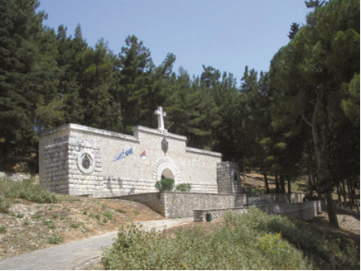 